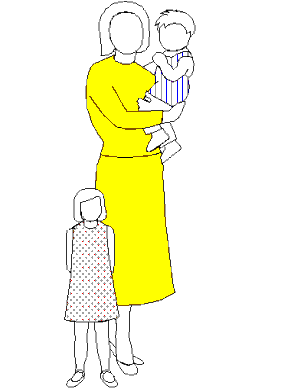  Jo l l y t o t s   d a y - c a r e   n u r s e r y			Mangement of records policyStatement of intent It is our intention to respect the privacy of children and their parents and carers, while ensuring that they access high quality early years care and education in our setting.AimWe aim to ensure that all parents and carers can share their information in the confidence that it will only be used to enhance the welfare of their children.We meet the requirements of the Human Rights Act 1998 with regard to protecting the individual's rights to a private and family life, home and correspondence. Our only justification to interfering with this right is where we believe that a child may be at risk of significant harm, or to prevent a crime.We meet the requirements of the Data Protection Act 1998 with regard to the information we gather from or about families, how we gather it, store it and use it. We have regard to the Common Law Duty of Confidentiality and only share information with other professionals or agencies on a ‘need to know' basis, with consent from parents, or without their consent in specified circumstances to do with safeguarding children.MethodWe keep two kinds of records on children attending Jollytots Nursery/Kids R Cool club’sDevelopmental recordsThese include observations of children in the setting, samples of their work, summary developmental reports and records of achievement. They are usually kept in the playrooms and can be accessed, and contributed to, by staff, the child and the child's parents. Parents have access to their own child's developmental record at any time.Personal recordsThese include registration and admission forms, signed consents, and correspondence concerning the child or family, an ongoing record of relevant contact with parents, and observations by staff on any confidential matter involving the child, such as developmental concerns or child protection matters. These confidential records are stored in a lockable file and are kept secure by the person in charge in the  office and some records are kept on the office computer, of which parents are informed.Parents have access, in accordance with the access to records procedure, to the files and records of their own children but do not have access to information about any other child.Staff will not discuss personal information given by parents with other members of staff, except where it affects planning for the child's needs. Staff induction includes an awareness of the importance of confidentiality in the role of the key person.Information SharingThere are times when we are required to share information about a child or their family. These are when:there are concerns a child is or may be suffering significant harmthe ‘reasonable cause to believe' a child is or may be suffering significant harm is not clearthere are concerns about ‘serious harm to adults' (such as domestic violence or other matters affecting the welfare of parents)We explain to families about our duty to share information for the above reasons.Where we have concerns as above, we would normally gain consent from families to share. This does not have to be in writing, but we record in the child's file that we have gained verbal consent as a result of discussing a concern that we need to refer to social services.We do not seek consent from parents to share information where we believe that a child may be endangered by seeking to gain this consent. For example where we have cause to believe a parent may try to cover up abuse or threaten a child. Where we take a decision to share information without consent that is recorded in the child's file and the reason clearly stated.Where evidence to support our concerns are not clear we may seek advice from our local social services or the NSPCC.We only share relevant information that is accurate, factual, non-judgemental and up to date.Other recordsIssues to do with the employment of staff, whether paid or unpaid, remain confidential to the people directly involved with making personnel decisions.Students on recognised qualifications and training, when they are observing in the setting, are advised of our confidentiality policy and required to respect it.